Отчето деятельности апробационой площадки ФГОС ОООв 2017 г.Муниципальный район/городской округ: Усольский муниципальный районОбразовательная организация (полное наименование): Муниципальное бюджетное общеобразовательное учреждение Усольская средняя общеобразовательная школа № 1 (МБОУ УСОШ № 1)ФИО руководителя апробационной площадки: заместитель директора по УВР Пегушина Светлана ЮрьевнаКонтакты руководителя апробационной площадки номер телефона: 8(3424)422586e-mail: usol.sch1@gmail.comКоличество педагогов – участников реализации программы апробационной деятельности: 8 человекТема/темы работы 2017 г.: Формирование и оценка познавательных УУД: «Умение создавать читать знаки и символы». «Профессиональное самоопределение обучающихся». Участие в краевых научно-методических проектах Перечень и содержание образовательных практик, разработанных и реализуемых в 2017 году школой в рамках деятельности в статусе краевой апробационной площадки ФГОС ООО (Разработаны практики могут быть в период с 2013 по 2017 год, но реализуются в 2017 году)Перечень продуктов, подготовленных школой и размещенных на портале ФГОС ООО (http://fgos.iro.perm.ru) в 2017 году Мероприятия 2017 года, в рамках которых школа транслировала опыт, полученный в ходе апробационной деятельности Перспективы работы в статусе апробационной площадки в 2018 г. тема/темы:  разработка и апробация краткосрочных курсов «Профессиональное самоопределение обучающихся» для обучающихся 5-7 классов. количество участников реализации программы апробационной деятельности (планируемое на 2018 г.):  8 чел.учреждение - организатор краевых научно-методических проектов сопровождения введения ФГОС, с которым планируется взаимодействовать: ИРО ПК Директор МБОУ УСОШ № 1			Н.П. КурешоваИсп.: зам. директора по УВРПегушина Светлана Юрьевна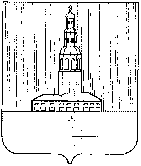 Муниципальное бюджетное общеобразовательное учреждение Усольская средняяобщеобразовательная школа  № 1.Усолье, Пермский крайул. Солеваров  д.161тел./факс (3424)  42-25-86ИНН/КПП 5952004738/591101001ОГРН 1025901710504Муниципальное бюджетное общеобразовательное учреждение Усольская средняяобщеобразовательная школа  № 1.Усолье, Пермский крайул. Солеваров  д.161тел./факс (3424)  42-25-86ИНН/КПП 5952004738/591101001ОГРН 1025901710504Муниципальное бюджетное общеобразовательное учреждение Усольская средняяобщеобразовательная школа  № 1.Усолье, Пермский крайул. Солеваров  д.161тел./факс (3424)  42-25-86ИНН/КПП 5952004738/591101001ОГРН 1025901710504Муниципальное бюджетное общеобразовательное учреждение Усольская средняяобщеобразовательная школа  № 1.Усолье, Пермский крайул. Солеваров  д.161тел./факс (3424)  42-25-86ИНН/КПП 5952004738/591101001ОГРН 1025901710504Муниципальное бюджетное общеобразовательное учреждение Усольская средняяобщеобразовательная школа  № 1.Усолье, Пермский крайул. Солеваров  д.161тел./факс (3424)  42-25-86ИНН/КПП 5952004738/591101001ОГРН 1025901710504Муниципальное бюджетное общеобразовательное учреждение Усольская средняяобщеобразовательная школа  № 1.Усолье, Пермский крайул. Солеваров  д.161тел./факс (3424)  42-25-86ИНН/КПП 5952004738/591101001ОГРН 1025901710504Муниципальное бюджетное общеобразовательное учреждение Усольская средняяобщеобразовательная школа  № 1.Усолье, Пермский крайул. Солеваров  д.161тел./факс (3424)  42-25-86ИНН/КПП 5952004738/591101001ОГРН 1025901710504Муниципальное бюджетное общеобразовательное учреждение Усольская средняяобщеобразовательная школа  № 1.Усолье, Пермский крайул. Солеваров  д.161тел./факс (3424)  42-25-86ИНН/КПП 5952004738/591101001ОГРН 1025901710504                           По месту требования14.12.17№152                           По месту требованияНа №от                           По месту требованиягодНазвание проектаУчреждение – организатор проектаФИО руководителя проектаКол-во участников проекта от школы (посетили все мероприятия проекта, участвовали в разработке и апробации продуктов)2014Смысловое чтениеИРО ПКТаизова О.С.62016Разработка и апробация инновационной практики формирования и оценивания новых образовательных результатов в курсе истории в контексте требований ФГОСИРО ПКЗавадская Е.Н.12016Концепция развития математического образованияИРО ПКПавелкин В.Н.12017Разработка и апробация инновационной практики формирования и оценивания новых образовательных результатов в курсе истории в контексте требований ФГОС для учащихся 8 классаИРО ПКЗавадская Е.Н.12017Разработка средств оценивания и формирования логических познавательных УУД в 7-х классах школыИРО ПККлинова М.Н.22017Смысловое чтениеИРО ПКТаизова О.С.4Практика название КлассОбразовательный (ые) результат(ы), на оценку или достижение которого(х) направлена практикаНаправленность практики (оценка, /развитие ОР)Кол-во часовГод разработкиРеализуется в рамках учебного плана или во внеурочной деятельностиТекстовое оформление (наличие программы,   дидактического материала)1«Определение понятия»5-6Формирование умения определять понятие на основе познавательного текста, научить выделять существенные и несущественные признаки объектов, различать родовое и видовое понятиеФормиро-вание и оценка82013Учебный план Программа, дидактический материал2«Умение сравнивать объекты окружающей действительности»1-3Формирование умения находить признаки предметов и сравнивать объекты окружающей действительностиФормиро-вание и оценка82013Учебный предмет «Окружающий мир», Внеурочная деятельностьПрограмма, дидактический материал3«Сравнение и классификация»6-7Формирование умения сравнивать и классифицировать на основе учебного текста.Формиро-вание и оценка82014Учебный планПрограмма, дидактический материал4«Учимся выстраивать логические связи»6-7умение устанавливать причинно-следственные связи, строить логическое суждение, умозаключение.Формиро-вание и оценка82014Учебный планПрограмма, дидактический материал5«Учимся устанавливать причинно-следственные связи»5-9Определять обстоятельства, которые предшествовали возникновению связи между явлениями, выделять определяющие; выявлять причины события, явления, возможные последствия. Формиро-вание и оценка, развитие ОР82016Учебный планПрограмма, дидактический материал6 «Умение создавать читать знаки и символы»5-7Умение создавать, применять и преобразовывать знаки и символы, модели и схемы для решения учебных и познавательных задачФормиро-вание и оценка82017Учебный планПрограмма, дидактический материал (разрабатывается)7«Профессиональное самоопределение обучающихся»5-7Умение формулировать  основные требования профессиям, сравнить требования профессии с собственнымиресурсами (знаниями, умениями), делать профессиональный выбор из заданного перечня профессийФормиро-вание и оценка82017Внеурочная деятельностьВ разработкеНазвание продуктаАвторы Образовательный(ые) результат(ы), на оценку или достижение которого(х) направлена практика, отображенная в продуктеАктивная ссылка на документ на портале ФГОС ООО1Программа краткосрочного курса «Умение создавать читать знаки и символы»Радионова Н.А. –учитель английского языка, Мальцева С.А. – учитель русского языка и литературыУмение создавать, применять и преобразовывать знаки и символы, модели и схемы для решения учебных и познавательных задачБудет размещен до конца декабря 2017 г.Форма трансляции (проведение семинара, участие в семинаре/конференции: сообщение, мастер-класс, др.)  Содержание транслируемого опыта (кратко, не более 10 слов по каждой позиции)Наличие документа, подтверждающего факт трансляции (сертификат, диплом, письменные отзывы руководителей школ, др.)Институциональный уровеньИнституциональный уровеньИнституциональный уровеньИнституциональный уровень1Образовательные практики 6, 7 классыФормирование и оценка умения умения сравнивать и классифицировать; умения выстраивать логические связи.Программы краткосрочных курсов2Презентация программы краткосрочных курсов «Умение создавать читать знаки и символы»Программа направлена на формирование умения создавать, применять и преобразовывать знаки и символы, модели и схемы для решения учебных и познавательных задачПротокол школьного методического объединенияМуниципальный уровеньМуниципальный уровеньМуниципальный уровеньМуниципальный уровень1Научно-практическая конференция, мастер-классФормирование и оценка умения определять понятие, умение сравнивать и классифицировать, выстраивать логические связи.сертификат2Презентация программы краткосрочных курсов «Умение создавать читать знаки и символы»формирование умения создавать, применять и преобразовывать знаки и символы, модели и схемы для решения учебных и познавательных задачПротокол совещания заместителей директора по УВР